進修部106學年度第1學期第2次班會專題討論內容摘要                         「交通安全」宣導          何謂高雄式左轉? 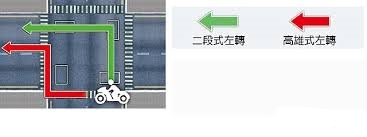 何謂高雄式左轉? 電子四甲高雄式左轉又稱「逆二段式待轉」。是機車在道路上行駛時的一種待轉方式。以右側通行道路來說，當機慢車直行時而要左轉時，若路口須遵行機慢車二段式左轉的規定，則在交通號誌綠燈的時候，先行駛至待轉區，等待紅燈。電機四甲很多是先跑到同方向直接離開不用再等待二次時間。直接接斑馬線，直切要直行的方向。紅燈直接左側方向穿越直線綠燈通行少等一個紅綠燈。工管四甲逆二段是待轉。機械四甲機車族左轉不想等紅燈，先騎斑馬線到對向、綠燈後再逆向，被稱作是「高雄式左轉」。建築四甲反方向待轉。企管四乙直接略過待轉區走人行道，省略待轉時間。企管四丙逆二段是待轉，是機慢車在道路上行駛時的一轉待轉方式，在直行紅燈時逆向行駛至同側的對向路口，等待紅燈，綠燈時在逆向直行並左轉。幼保四甲所謂「高雄式左轉」係指逆二段式待轉是機慢車在道路行駛時的一種待轉方式。資管四甲等紅燈時騎到左邊斑馬線等綠燈直接左轉。應外四甲往北左轉往西為例，紅綠燈先向西跟著行人一起過馬路，等南北向綠燈時，再向北跟著行人一起過馬路到對面，然後繼續向西騎。金融四甲不二段式待轉而直接左轉。資工四甲逆向二段式左轉。觀光四甲綠燈打方向燈左轉，直接轉不待轉，有些人會逆向。觀光四乙未依規定二次迴轉，紅燈時先向西跟行人過斑馬線，等紅燈再跟行人過馬路再行左轉觀光四丙未兩段式待轉，直接左轉。妝彩四乙所謂「高雄式左轉」就是「逆向兩段式左轉」、「反方向待轉」，一般的兩段式左轉可能要等兩次紅燈，許多騎士在直行時遇到紅燈，就會跟著橫向車流左轉，等綠燈時再逆向直行並左轉，這樣就可以省去一次等紅燈的時間。時尚四甲沒有經過待轉就直接切入左方車道。餐飲四乙沒有在待轉區待轉。土木三甲不待轉直接左轉，高雄人特有技能。斑馬線騎至對向行人道，待綠燈後騎出，即可少一次等紅燈時間。電子三甲即是在直行紅燈時，行駛至同側的對向車道等待路燈，綠燈時，在逆向直行並左轉。機械三甲不兩段式左轉直接穿越馬路。電機三乙逆向並未二段式左轉。建築三甲逆向二段式左轉，反方向待轉。企管三乙直行的摩托車要左轉時並沒有至待轉區待轉，而是直接左轉再左轉。企管三丙先逆向騎至左方人行道，等綠燈時在逆向騎斑馬線左轉。幼保三甲為「逆向二段式左轉」省略正常待轉步驟，為違規方式。資管三乙未依規定兩段式左轉。應外三甲逆二段式待轉，又稱「高雄式左轉」，是指機車在道路上行駛時的一種待轉方式。在直行紅燈時，逆向行駛至同側對向路口等待紅燈，綠燈時再逆向直行並左轉。休運三甲只有高雄人會不待轉，直接少停一個紅燈，甚至叫逆向二段式左轉或反方向待轉。休運三乙未兩段式左轉。資工三乙這叫逆向二段式左轉、反方向待轉。觀光三甲高雄式左轉不限於高雄，各地區都有類似狀況，所以稱作高雄式左轉其實不妥!意思大意就是不想待轉，以往北轉往西為例子，紅燈先向西跟著行人一起過馬路到對面，然後繼續自西騎就是「逆向二段式左轉」。觀光三丙以往北左轉往西為例，紅燈時先向西跟行人一起過馬路，等南北向綠燈時再往北跟行人一起過馬路到對面，向西騎。妝彩三乙逆向二段式待轉。數位三甲以往北左轉往西為例，紅燈時先向西跟行人一起過馬路，等南北向綠燈時再往北跟行人一起過馬路到對面，向西騎。數位三乙未二段式左轉。餐飲三乙就是指機車沒有到指定待轉區內等待，直接在十字路口左轉。電子二甲對向紅燈，先左轉斑馬線，綠燈後直接左轉減少等待紅燈時間。機械二甲違規左轉。建築二甲機車不依號誌駛和行人，一同騎斑馬線。汽車併排情況，騎車也要小心，避免機車行駛到汽車道發生危險。企管二甲又稱「逆二段式待轉」，是逆向行駛至同側對向路口等紅燈，綠燈再逆向直行並左轉，可節省一次等紅燈的時間。資管二甲就是違規準備收紅單的意思。幼保二甲就是高雄市人特有的「高雄式左轉」，也就是以前往北左轉往西為倒紅綠燈先向西跟著行人一起過馬路，等南北向綠燈時，再向北跟著行人一起過馬路到對面，然後繼續向西騎。正確的是二段式左轉。金融二甲紅燈沿著斑馬線左轉。休運二甲往北左轉往西為例，紅燈先向西跟著行人一起過馬路，等南北向綠燈時，再向北跟著行人一起過馬路到對面，然後繼續向西騎。觀光二甲逆二段式左轉，反方向待轉。妝彩二甲不待轉，直接騎到左邊，等綠燈。餐飲二乙未兩段式左轉。機械一甲無二段式左轉。機械一乙是機慢車在道路上行駛時的一種待轉方式。以右側通行道路來說，當機慢車直行時而要左轉時，若路口須遵行機慢車二段式左轉。機械一丙是一種危險的行為，也是違規的事情，簡單來講就是直接左轉。電機一甲未待轉。電機一乙逆二段式待轉，再直行紅燈時逆向行駛至同側的對向路口等待紅燈，綠燈時再逆向直行並左轉，可以節省一次等紅燈的時間。工管一甲因高雄式左轉可省下一次紅綠燈的時間，所以大家開始有樣學樣。但是強烈的告訴大家別這樣做!別讓罰單找上自己。企管一甲逆兩段式待轉，在直行紅燈時，逆向行駛同側的對向路口等待紅燈，綠燈再逆向直行並左轉。企管一乙大多以機車為主，停等紅綠燈時，避免綠燈後還要兩段式左轉再等一次紅燈，就先行前方人行道左轉至左向車道，再綠燈時直接轉過去。資管一乙高雄市非常多位有為的三寶機車騎士，常常在高雄的大路上，一直不待轉，而是直接在馬路左轉，所以才被稱為高雄式左轉，而這個轉彎造成很多車禍。金融一甲不同於「二段式左轉」可能得等二次紅燈。高雄式左轉，是逆二段式左轉。是在直行紅燈時，逆向行駛騎過去最左邊的對向車道，然後等綠燈就順勢騎過去左轉，也有人說是自由切換機車，行人模式。休運一甲人行道騎車並未遵守規定。休運一乙沒有二段式左轉。觀光一甲以往北左轉往西例子，紅燈時先向跟著行人一起過馬路。等南北向綠燈時，再向北跟著行人一起過馬路到對面，然後繼續向西騎。觀光一丙高雄市三寶特產，不經過待轉區隨心所欲的轉，不管有沒有車就是轉。餐飲一甲是違規者不耐紅燈久候為貪圖方便而來用危險的行駛式，機慢車在道路上行駛時的一種待轉式。妝彩一甲沒有待轉，直接跟著車子轉。妝彩一乙逆向二段轉。2.「高雄式左轉」為什麼特別危險?2.「高雄式左轉」為什麼特別危險?電子四甲高雄市每年開出的「高雄式左轉」紅單就高達五萬多件，因為這種違規造成的車禍意外就占了三千多件，有多嚴重、數據會說話。老話一句，別為了搶快釀成車禍意外，得不償失。電機四甲會被撞、危機重重、直接正面撞對面車。別人直行而未注意逆向切進來。工管四甲因為這項違規造成的車禍意外就占了三千多件比例很高。電機四乙因逆向行駛，且綠燈右轉車輛往往不會注意。機械四甲「高雄式左轉」的機車，可能會與右邊的汽車發生車禍。建築四甲逆向且多半在斑馬線上，行人也多。企管四乙容易跟對向或同向撞上，橫向的左、右轉車的死角很危險也容易和汽車爭道易擦撞!企管四丙經常造成車禍，會和對向來車相撞，造成交通堵塞。幼保四甲因為機車騎士在路口一遇到紅燈，就直接騎到斑馬線，但同時騎士得不斷閃過右轉車輛，還要避免撞到馬路的行人，所以特別危險，又因罰緩只有600元，騎士根本不怕，事故持續發生，「高雄式左轉」最容易釀成車禍，導致受傷案件居高不下，數量還年年攀升，而高雄市交通大隊也只能加強宣導取締。資管四甲10/21日起展開為期一個月執法，未依兩段式左轉依法可罰600元以上1800以下罰款。應外四甲會撞到行人，因為是危險的阿，自己死，不要把別人拖下去一起死阿。金融四甲會使得直行的車，閃避不及，容易發生事故。觀光四甲因為對方來車，速度快容易被撞，搞不好命會沒有。觀光四乙因為一時搶快，不僅影響行人走斑馬線。還讓左向的右轉車危險增加以致交通阻礙或是釀成車禍。觀光四丙對向車道不易看見，容易造成危險。妝彩四乙以「高雄式左轉」橫越馬路，燈號往往剛好轉換成綠燈，因此容易與另外一輛剛起步的車輛發生擦撞。時尚四甲容易被後方車輛追撞，造成受傷或死亡車禍。應先待轉至轉入車道，在依燈號行駛。土木三甲因為轉彎車無法察覺以致事故發生。電子三甲如果未注意兩側車輛，極有可能發生危險，甚至導致死亡。機械三甲汽車會有死角剛好看到，逆向通行。電機三乙妨礙正常車道之車輛行駛。電機三丙因機車騎士不想遵守機慢車二段式待轉的規定，先「逆向」至同側的對向路口等待紅燈，等綠燈時再直行並左轉，所以常與對向來車發生交通事故。建築三甲容易撞上順向機車及汽車。造成行人危險。有高雄式左轉死亡之民眾，相對撞的人無罪不起訴案例。企管三乙對向的直行車(北)，若未注意很容易發生擦撞。容易被後方的直行車撞上。容易阻礙西邊要右轉的車輛。企管三丙一路上都逆向，容易撞上行人，容易被轉彎車撞到。幼保三甲影響行人安全。因個人方便影響其他合法用路人的權利。車禍數極高。逆向行駛。違規車輛易與直行或是要右轉的汽機車輛發生車禍。資管三乙逆向行駛容易發生意外，也容易與斑馬線上的行人發生碰撞。應外三甲因很容易沒看到車就直行，特別是在高速的撞擊下，很容易造成死亡，車禍很容易發生。雖然高雄式左轉能節省到等一段紅線燈的時間，但往往會因為逆向，而未看到對向來車，容易造成車禍而影響後方車輛的不便、危險。金融三甲逆向行駛，而且是在斑馬線上。休運三甲會對斑馬線上的行人造成危險。光去年一整年就有五萬起開單紀錄，三千多件因為高雄式左轉造成的車禍，包含四人死亡。休運三乙如果未待轉很有可能與直行車跟右轉車輛相撞也有可能撞上在斑馬線行走的路人。資工三乙因為如果沒有兩段式左轉會有死角，很危險。綠燈有些人會開很快，如果不注意就會撞上。觀光三甲1.影響行人路權及安全。       2.綠燈右轉車輛可能會撞上。3.危及自身安全。             4.近年來死傷人數逐年攀升。觀光三丙這樣的違規造成多起車禍意外，也讓無辜的用路人生命造成威脅。妝彩三乙去年曾發生過機車女騎士因高雄式左轉撞轎車騎士死亡，但汽車駕駛被認定無過失不起訴，對於交通上偷吃步既危險又毫無安全保障。數位三甲因為這是不遵守交通規則的方法，會被罰錢。數位三乙容易跟對向車相撞，也容易被汽車道之汽車擦撞。餐飲三乙因為機車本就不該騎到內線車道，何況車子多擁塞的情況下，對向車道車輛行駛時是非常容易發生事故的，所以呼籲各位機車騎士，寧可多花幾秒鐘的等待也不要讓後悔莫及的事發生。電子二甲會影響到過馬路的用路人。機械二甲怕出車禍，危險。電機二乙無二段式左轉違法。1.斑馬線上的行人會撞到。2.會被對向前來將右轉的汽車撞到，因有A柱死角問題，產生意外。建築二甲行駛至對向車道時，右轉車或直行車容易撞到。高雄式左傳，停等時，大卡車轉彎時會有死角及內輪差，容易捲入大卡車輪底。企管二甲高雄市每年開出的「高雄式左轉」紅單就高達五萬多件，其中這種違規造成的車禍意外就占了三千多件，比例相當高，還包括4人死亡。2016年6月蔡姓婦人直接高雄式左轉與來車車禍身亡。高雄地檢署判來車無過失，檢方不起訴處分。資管二甲因為逆向啊!容易被對面直行車衝撞。幼保二甲高雄式左轉是不正確的騎車行車規則，因違規易造成交通事故-車禍。只因前方有車輛，後方有車輛行駛(逆向行駛)，稍有一閃失，則容易造成車禍。尤其現代車流量超多，請大家務必遵守交通規則。金融二甲沒有遵守交通規定。休運二甲不照規定二段式待轉，不想耽誤時間。高雄式左轉，發生車禍造成死亡，但對方車不起訴的狀況，特別危險。休運二乙如果不待轉，就會被直行汽車追撞。觀光二甲逆向行駛本就容易發生意外，何況反方向待轉。反方向待轉與橫向車道容易有相撞的危險。妝彩二甲會被撞、會受傷、容易發生交通事故。時尚二甲這樣的偷吃步，既違法又危險，違反交通規則，對自身安全並無保障。餐飲二甲經常造成車禍。騎高雄式左轉的話，如果沒有注意到四周來車禍走在斑馬線上的行人會釀成車禍。所以請大家遵守好行車規範，避免嚴重的事情發生。餐飲二乙會和對向直行車碰撞。土木一甲造成各方來車不便而增加車禍率。因秒數不夠而機車及汽車搶快而沒注意到。機械一甲被車撞。機械一乙機車族為了貪圖方便，容易與行人及轉彎車輛，發生事故，沒有按照兩段式左轉，未注意前車狀況，違反號誌管制，屬於:(轉彎不依號誌、標線、號誌行駛類)。機械一丙因為當綠燈一亮時照常來講一定是互不相讓，如果以「高雄式左轉」的話很容易發生碰撞，而且當要過路口切到左轉方向其實已經逆向了，所以我們應該好好遵守交通規則。電機一甲因為根本沒人想讓你安全轉過去，而且沒有照法律走所以很危險。電機一乙高雄式左轉逆向十分危險。工管一甲逆向行駛、罰緩、違規。企管一甲只要逆向就容易與對向來車擦撞，且這種違規造成意外每年高達三千多件以上。企管一乙因統計下來這種騎法會造成很多嚴重的車禍，占全國車禍意外的死亡率是相當高的，不僅傷害自己，也害及無辜民眾及社會資源，別因為省那點時間而害人害己，得不償失。資管一乙因為是在大馬路中間左轉，而在大馬路上會有很多機車，汽車，大型車再行駛，然後也有很多汽車在馬路上等待轉彎，要是一個不小心，沒有注意到機車騎士的話，反而會造成非常嚴重的車禍甚至是死亡，所以還是乖乖的待轉會比較好。金融一甲機車騎士若違規左轉，常趁著停紅燈時，先穿過人行道，等在路口另側，等變換紅燈時，再比照行人穿越路口，有時候會被依規定右轉的車輛撞上。行車於紅燈可右轉的路口，會撞上以高雄式左轉穿越人行道的機車騎士。機車騎在斑馬線上，對行人是威脅，會影響斑馬線行人安全。逆二段待左轉在台灣屬於違規行為，現正嚴格取締中。休運一甲應該到待轉區進行待轉並遵守交通規定。休運一乙對向道的汽車要右轉很危險。觀光一甲高雄式左轉又稱「逆向二段式待轉」、「反向待轉」非常容易與對面來車發生車故，所以同學不可高雄式左轉。觀光一丙因為沒有遵守交通規則，兩段式左轉。容易造成對向來車反應不及。數位一甲高雄機車族為了少等一次紅燈，就出現了「高雄式左轉」,但這樣的違規轉彎容易被直行車撞，為消滅這類違規左轉，在高雄市警方宣布10/21加強取締，如未依規定可罰新台幣錢600元~1800元。餐飲一甲高雄市每年開出的「高雄式左轉」紅單就高達五萬多件，因為這種違規造成的車禍意外就佔了三千多件，比例非常高，還包含四人死亡，再說直接左轉很容易發生車禍!妝彩一甲摩托車容易在汽車的死角，所以會比較危險，容易造成意外發生。妝彩一乙會和直行車發生衝撞等，死角不容易察覺車輛。